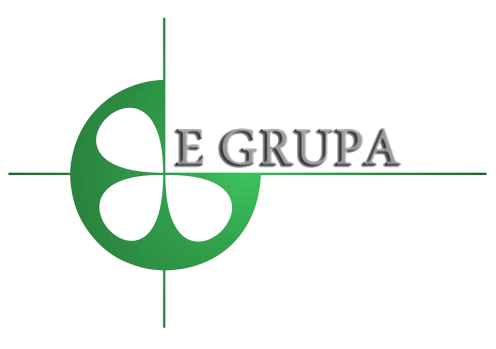 „Razvoj poduzetničkih i poslovnih vještina kod mladih”Prijava na  obuku za pisanje biznis planaMolimo Vas da prijavu popunite u elektronskoj formi.Prijavu je potrebno poslati najkasnije do 10.12.2019. godine na e-mail adresu info@egrupa.org   ili poštom na adresu:  Udruženje za unapređenje životne sredine „E grupa“ Školska 10 72000 ZenicaSvojim potpisom potvrđujem da su svi podaci napisani u ovom formularu tačni.Datum i potpis: _____________________________Ime i prezime:Datum rođenja:Adresa:Mjesto prebivališta:Broj telefona:Obrazovanje :Nekoliko riječi o Vama:Nekoliko riječi o Vama: